产品认证申请书编号：CSC-GK-P04-01版本：A/0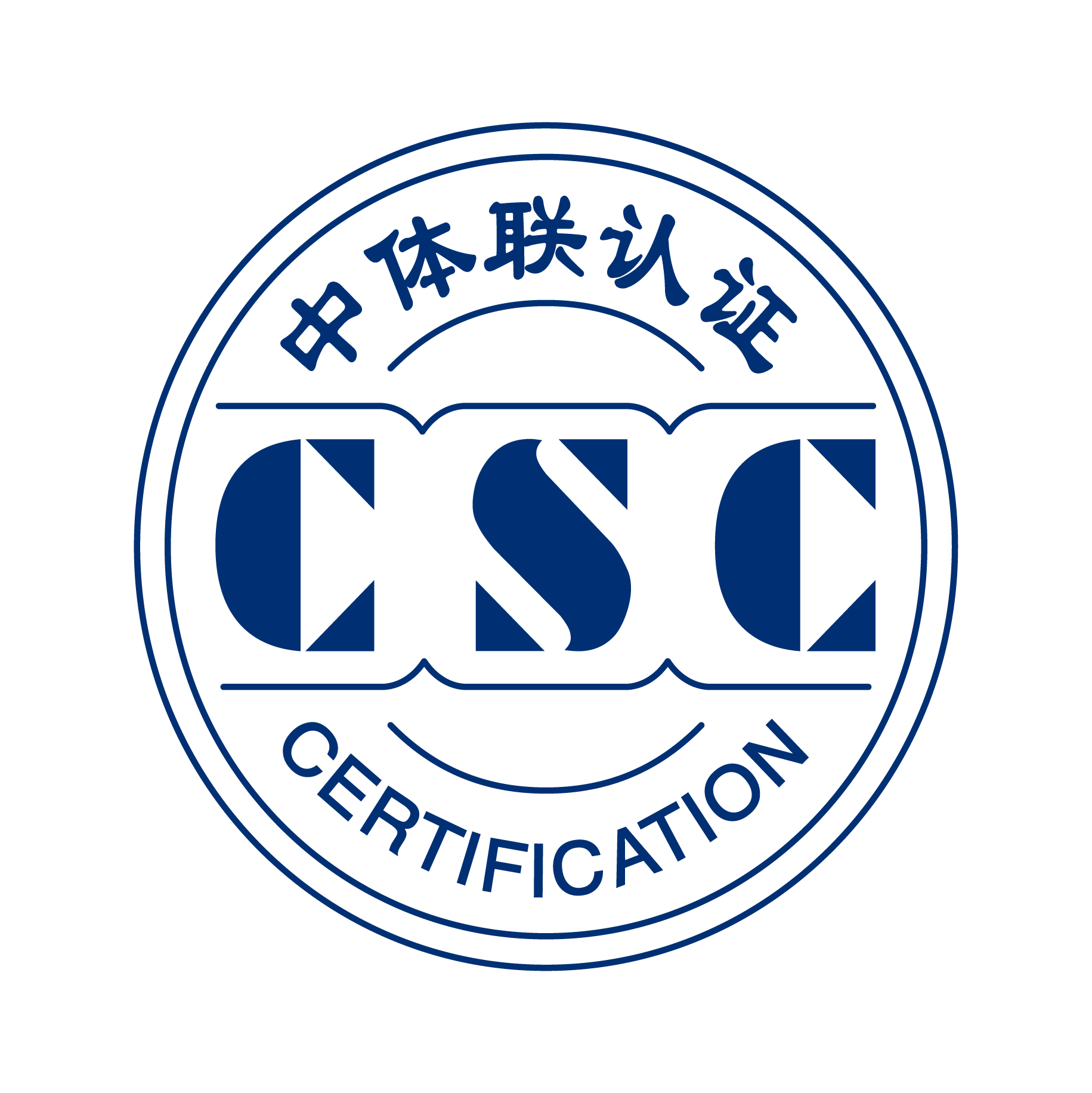 申 请 方：                                           申请类别：□初次认证    □扩大认证    □复评认证申请时间：                                           中体联（北京）认证服务有限公司发布日期：2020年4月30日                  实施日期：2020年5月10日填 表 说 明申请人应将此表及所附材料寄送至中体联（北京）认证服务有限公司 市场部。邮寄地址：北京市东城区法华南里17号楼A座4层    100763联 系 人：          联系电话：          电子邮件：          与认证有关的公开文件可以电话索取或官方网站进行获取查询。认证证书自取时，应提供盖有公章的授权书或证明文件。请仔细核对填报信息，将于认证证书信息关联。支付认证费用前请确认以下中体联（北京）认证服务有限公司唯一账户信息，谨防上当：开户单位：中体联（北京）认证服务有限公司开 户 行：中国工商银行股份有限公司北京体育馆路支行账    号：0200008109200169569申 请 方 承 诺本组织郑重承诺：遵守中华人民共和国认证相关法律法规。遵守中体联（北京）认证服务有限公司认证规则要求。按认证合同要求支付认证费用。为进行工厂检查做出必要的安排，包括相关文件、进入必要的区域，查阅相关记录，为工厂检查提供所需设施设备。仅在获准认证的范围内作出有关认证的声明。使用产品认证结果时，不得损害中体联（北京）认证服务有限公司CSC的声誉、不作可能误导或未经授权的声明。当证书被暂停、注销或撤销时，应立即停止涉及认证内容的宣传，并按要求交回所有认证文件。确保不采用误导的方式使用或部分使用认证证书、认证标志和检验报告。在传播媒体中对产品认证内容的引用，应符合中体联（北京）认证服务有限公司要求。对提供的所有与认证有关资料的真实性负责，并保证所生产的产品与提供型式试验的样品完全一致。如获证产品发生任何变更，保证变更后的产品各项功能和性能与型式试验样品完全一致，并及时提供产品变更材料。我单位对违反上述承诺导致的后果承担全部法律责任。法人或授权人：                           日  期： （申请单位公章）产品认证申请表产品认证附加资料清单注：扩大认证申请时，只提供差异部分的证明文件，并加以说明。产品信息表注：内容较多时请自行附加页。产品描述表注：内容较多时请自行附加页。产品图片要求产品实物照片。尺寸单位：mm。生产工艺应包括产品生产全流程工艺。关键原材料零部件清单注：内容较多时请自行附加页。主要生产设备明清单注：内容较多时请自行附加页。主要检测仪器/设备清单注：内容较多时请自行附加页。关键人员清单注：内容较多时请自行附加页。职称、学历、社会保障卡、身份证需提供复印件。申请方信息申请方信息申请方信息申请方信息申请方信息申请方信息申请组织名称         （公章）         （公章）         （公章）         （公章）         （公章）注册地址（需要与营业执照地址一致）（需要与营业执照地址一致）（需要与营业执照地址一致）（需要与营业执照地址一致）（需要与营业执照地址一致）联系电话传    真邮    编法定代表人联系电话电子邮件质量负责人联系电话电子邮件认证联系人联系电话电子邮件体系覆盖人数商    标制造商信息制造商信息制造商信息制造商信息制造商信息制造商信息制造商名称         （公章）         （公章）         （公章）         （公章）         （公章）注册地址（需要与营业执照地址一致）（需要与营业执照地址一致）（需要与营业执照地址一致）（需要与营业执照地址一致）（需要与营业执照地址一致）联系电话传    真邮    编法定代表人联系电话电子邮件质量负责人联系电话电子邮件认证联系人联系电话电子邮件体系覆盖人数商    标生产厂信息生产厂信息生产厂信息生产厂信息生产厂信息生产厂信息生产厂名称         （公章）         （公章）         （公章）         （公章）         （公章）注册地址（需要与营业执照地址一致）（需要与营业执照地址一致）（需要与营业执照地址一致）（需要与营业执照地址一致）（需要与营业执照地址一致）联系电话传    真邮    编法定代表人联系电话电子邮件质量负责人联系电话电子邮件认证联系人联系电话电子邮件体系覆盖人数商    标序号名称备注申请组织、制造商、生产厂的法律地位证明文件（复印件加盖公章）申请组织的管理体系文件：管理手册（复印件）、程序文件（清单）申请组织机构图、职责描述关键工序、特殊工序作业指导书企业简介，包括：企业概况，规模、人数、产能等生产厂平面布置图生产工艺流程图产品信息表产品描述表关键原材料零部件清单主要生产设备清单主要检测仪器/设备清单关键人员清单产品型式试验报告原件（提供方为本机构授权的检测机构）分包情况说明，包括：委托协议等文件其他要求提供的资料（如：技术资料、图纸等）序号规格/型号产品名称执行标准生产厂名商标备注序号图片名称/型号外形尺寸主要材料主要承载立柱尺寸主要承载横梁尺寸生产工艺安装方式序号零部件/原材料名称规格/型号供应商制造商材质牌号执行标准检验依据/验货要求序号生产设备名称设备编号规格型号制造商操作人员放置地点序号名称编号制造商测量范围精度范围管理人员精度等级检定日期检定周期设计人员情况汇总表设计人员情况汇总表设计人员情况汇总表设计人员情况汇总表设计人员情况汇总表设计人员情况汇总表设计人员情况汇总表设计人员情况汇总表设计人员情况汇总表设计人员情况汇总表设计人员情况汇总表序号岗位名称姓名职称学历专业社会保障卡编号专    业工作年限身份证号社会保险缴纳证明证明文件检验人员情况汇总表检验人员情况汇总表检验人员情况汇总表检验人员情况汇总表检验人员情况汇总表检验人员情况汇总表检验人员情况汇总表检验人员情况汇总表检验人员情况汇总表检验人员情况汇总表检验人员情况汇总表序号岗位名称姓名职称学历专业社会保障卡编号专    业工作年限身份证号社会保险缴纳证明证明文件